LOYOLA COLLEGE (AUTONOMOUS), CHENNAI – 600 034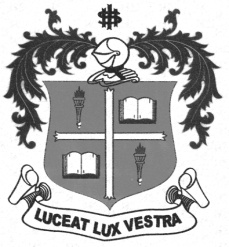 U.G. DEGREE EXAMINATION – GENERAL ENGLISHFOURTH SEMESTER – APRIL 2012EL 4050 - VALUE ADDED GENERAL ENGLISH                 Date : 17-04-2012 	Dept. No.	        Max. : 100 Marks                 Time : 1:00 - 4:00 	                                             Write a short note on any FIVE of the following in about 75 words each: 	          (5x4=20)Social NetworkingLokpal MovementRight to EducationFemale FoeticideBhopal Gas TragedyYouTubeMother EarthGender EqualityAnswer any FIVE of the following in about 150 words each: 			       (5x8=40)Why are energy drinks harmful?How can parents protect their children from the dangers lurking online?Write briefly about the impact of technology on Education.What according to you is real happiness? Explain it with an incident.Discuss the role and efficacy of Aadhaar card.What are the advantages and disadvantages of nuclear energy reactors?What are the benefits of Right to Information Act?Discuss the problems faced by school children in rural areas.Answer any TWO of the following in about 350 words each: 			         (2x20=40)Should sports be made compulsory at schools and colleges in India? Give reasons.Discuss the plight of senior citizens in India and suggest measures to keep them happy.Do you think the father is a better parent at home? Give reasons.How can students put an end to corruption in our country? Discuss. *********